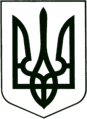 УКРАЇНА
МОГИЛІВ-ПОДІЛЬСЬКА МІСЬКА РАДА
ВІННИЦЬКОЇ ОБЛАСТІВИКОНАВЧИЙ КОМІТЕТ                                                           РІШЕННЯ №264Від 11.08.2022р.                                              м. Могилів-ПодільськийПро внесення змін до рішення 14 сесії міської ради8 скликання від 23.12.2021 року №462 «Про затвердження Програми «Розвиток засобів масової інформації - КП «ПТРЦ «Краяни» на 2022-2024 роки»Керуючись ст. 26 Закону України «Про місцеве самоврядування в Україні», Законом України «Про державну підтримку засобів масової інформації та соціальний захист журналістів», постановою Кабінету Міністрів України від 11.03.2022 року №252 «Деякі питання формування та виконання місцевих бюджетів у період воєнного стану», розглянувши клопотання в.о. директора КП «ПТРЦ «Краяни» Лойшиної Л.С. від 08.08.2022 року №5, -                                          виконком міської ради ВИРІШИВ:1. Внести зміни до рішення 14 сесії міської ради 8 скликання від 23.12.2021     року №462 «Про затвердження Програми «Розвиток засобів масової     інформації - КП «ПТРЦ  «Краяни» на 2022-2024 роки», а саме:    1.1.  Викласти у новій редакції в додатку до рішення пункти 3, 5, 8, 11             та загальну суму по заходах Програми розділу 6 «Фінансове             забезпечення заходів Програми»:      1.2. В розділі 5 «Прогнозовані обсяги фінансування з бюджету громади» паспорту Програми змінити загальний обсяг фінансування з « 9615,0 тис. грн» на «11383,0 тис. грн» у тому числі:2022 рік з «2725,0 тис. грн» на «3178,0 тис. грн»;2023 рік з «3210,0 тис. грн» на «3825,0 тис. грн»;2024 рік з «3680,0 тис. грн» на «4380,0 тис. грн».2. Фінансово-економічному управлінню міської ради (Власюк М.В.)       забезпечити фінансування даних заходів Програми в межах бюджетних        призначень.3. Контроль за виконанням даного рішення покласти на заступника                 міського голови з питань діяльності виконавчих органів Слободянюка М.В..        Міський голова                                                       Геннадій ГЛУХМАНЮК№з/пНазва заходуСума (тис. грн)2022рікСума (тис. грн)2023рікСума (тис. грн)2024рікВсього(тис. грн)2022-2024роки3.Придбання малоцінних товарів господарського призначення50,080,0100,0230,05.Комунальні послуги (електроенергія, водопостачання, газопостачання)100,0150,0200,0450,08.Оплата послуг, крім комунальних 300,0350,0400,01050,011.Оплата ліцензійного збору за видачу (продовження) ліцензії на мовлення3,035,0_38,0Разом:                                                                           3178,03825,04380,011383,0